Esby Vandværk Andelsselskab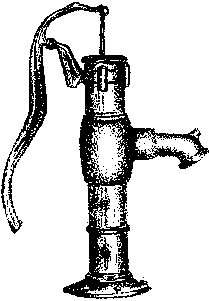 Esby Vandværk Andelsselskab afholdt ordinær generalforsamlingFredag den 27. maj 2022 kl. 15.00 på Thorup Gæstgiveri, Pakhusvej 1, Thorup (Knebelbro)Med følgende dagsorden:	Valg af dirigent	Beretning om det forløbne år vedr. Esby Vandværk og Helgenæsvand	Det reviderede regnskab forelægges til godkendelse	Budget for det kommende år fremlægges	Valg af bestyrelsesmedlemmer		Afgår efter tur:		Christen Jacobsen (Modtager genvalg)		Ole Elmose (Modtager genvalg)	Valg af revisor og suppleantKarsten Schou NielsenRevi-Midt, statsautoriseret revisor	Behandling af indkomne forslag	EventueltAd 1) Leif JensenAd 2)Referat vedr. Bestyrelsens arbejder i perioden juli 2021 til 27.maj 2022 er til at overse.I maj måned er der efter afsluttede  corona-problemer udført  en partiel analyseserie v/ firma EUROFIN.En meget sparsom ”foreløbig rapport” er tilsendt med et løfte om en snarlig analyse. Efter ca.2 uger i  maj  er der endnu ikke kommet supplerende analyser trods gentagne rykkere. (Senere, -først i juni- modtages en færdig analyseoversigt, der viser et fejlfrit sæt analyser).I det daglige er der fremkommet flere opgaver, -specielt skal nævnes tilslutning af buddistfaciliteterne, med en ½ km ledning.Perioden 2019 - 2021Når der i denne periode har været udvist en meget begrænset fysisk aktivitet omkring selve vandværket, skyldes det først og fremmest en færdiggørelse  af indgangsfaciliteterne til selve vandværket. Næstefter har et nedbrud i en boringspumpe.kostet en stor opmærksomhed.Når man piller ved en defekt boringspumpe, bør dens boringsrør forlænges, -så kan vi få boringsrøret op i en bedre højde, -så vi ikke behøver at sænke en mand ned i brønden  1- 2 gamge om året for at  hente en vandprøve. Afslutningsvis placeres boringspumpen i en skinnende blank kasse –i naturen!Det ovenfor beskrevne gælder fuldstændig for vor anden boringspumpe, --bortset fra at pumpen endnu ikke har opgivet ævret.Der blev spurgt om det ikke var tid til, at få fjernet Esby Vandværks bygning, da den ikke pynter.Ad 3)GodkendtAd 4)Budget og takstblad blev godkendtAd 5)Christen Jacobsen og Ole Elmose blev genvalgt.Ad 6)Karsten Schou Nielsen og Revi-MidtAd 7)Der er ingen indkomne forslagAd 8)Dirigenten takkede for god ro og orden.